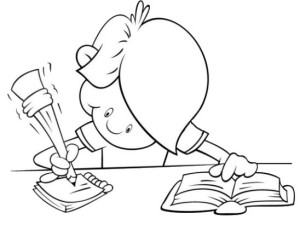 PROGRAMA DE REFUERZO DE ÁREAS INSTRUMENTALES DE SEGUNDO CICLO DE PRIMARIANombre del alumno:Curso:Tutor/a:Maestros/as que participan en el programa de refuerzo:CONTENIDOS MÍNIMOS DE MATEMÁTICASCRITERIOS EVALUACIÓN MATEMÁTICASCONTENIDOS MÍNIMOSCRITERIOS DE EVALUACIÓN DE LENGUACONTENIDOS MÍNIMOS DE INGLÉSCRITERIOS DE EVALUACION DE INGLÉSCRETERIOS DE EVALUACION DE CONOCIMIENTO DEL MEDIOÁREA: MATEMÁTICAS3º4ºNÚMEROS Y OPERACIONES- Números de  6 cifrasx- Números de 7 cifrasx- Comparación y seriación numéricaxx- Sumas y restas con llevadasxx- Estimaciones y aproximaciones a la D, C, M.xx- Multiplicación por 1 y 2 cifrasx- Multiplicación por 3 cifrasx- Reparto y división de 1 cifrax- División de 2 cifrasx- Mitad, tercio y cuartox- Fracción de un númeroxGEOMETRÍA Y MEDIDA- Tipos de rectasx- Tipos de ángulosx- Polígonos. Clasificaciónx- Cuerpos geométricosxx- El reloj de aguja y digitalxx- Unidades de longitud, masa y capacidadxx- Tipos de sucesos y media aritméticaxRESOLUCIÓN DE PROBLEMAS Y GRÁFICOS- Problemas con 1 y 2 operacionesx- Problemas con más de 2 operacionesx- Gráficos de barras y gráficos linealesxxObservaciones:Observaciones:Observaciones:CURSOS3º4ºÁREA: MATEMÁTICASNÚMEROS Y OPERACIONES- Conoce los números de  6 cifrasx- Reconoce los números de 7 cifrasx- Realiza comparaciones y seriaciones numéricasxx- Realiza correctamente sumas y restas con llevadasxx- Es capaz de realizar estimaciones y aproximaciones a la D, C, M.xx- Multiplica por 1 y 2 cifrasx- Multiplica por 3 cifrasx- Realiza repartos y divisiones de 1 cifrax- Realiza correctamente divisiones de 2 cifrasx- Conoce la mitad, el tercio y el cuarto de un númerox- Identifica la fracción de un númeroxGEOMETRÍA Y MEDIDA- Identifica diferentes tipos de rectasx- Conoce los tipos de ángulosx- Clasifica polígonos básicosx- Identifica los cuerpos geométricosxx- Conoce la medida de tiempo tanto en el reloj de aguja como en el digitalxx- Opera con unidades de longitud, masa y capacidadxx- Valora tipos de sucesos y la media aritméticaxRESOLUCIÓN DE PROBLEMAS Y GRÁFICOS- Resuelve problemas con 1 y 2 operacionesx- Realiza problemas con más de 2 operacionesx- Representa datos en gráficos de barras y gráficos linealesxxObservaciones:Observaciones:Observaciones:CURSOS3º4ºÁREA: LENGUA CASTELLANAVOCABULARIO- Palabras sinónimas y antónimasxx- Palabras polisémicasxx- Familias de palabras y palabras derivadasxx- El orden y significado de las palabras en el diccionariox- Palabras compuestasx- Diminutivos y aumentativosx- Palabras colectivasx- Frases hechas y refranesxx- Gentiliciosx- Prefijos y sufijosx- Campo semánticox- Campo léxicox- Palabras homófonasxGRAMÁTICA- La comunicación. La lenguax- Oraciones y palabrasx- La sílaba. Clases de sílabasx- El sustantivo. Genero y númeroxx- Los determinantes. El artículo.xx- Los determinantes. Posesivos, demostrativos y numeralesx- Los adjetivos. Género y númeroxx- Los pronombre personalesxx- El verbo. Número, persona y tiempo verbal.xx- El verbo. 1ª, 2ª y 3ª conjugaciónx- El verbo. Tiempos compuestosx- Los adverbiosx- La oración: sujeto y predicadox- Clases de oracionesxORTOGRAFÍA- El punto, la coma, los dos puntos y los puntos suspensivosxx- Sonidos: k, z, g, r, jx- Palabras terminadas en -yx- División de palabrasx- Palabras con br y blx- M antes de p y bx- Palabras terminadas en z y en dx- Palabras terminadas en -illo, -illax- La tilde en las palabras agudas, llanas y esdrújulasx- Adjetivos con vx- Verbos terminados en -ger, -girx- La b en los verbosx- La v en los verbosx- Verbos terminados en -birx- La j en los verbosxESCRITURA- Formar oracionesx- Describir a personas, objetos xx- Describir un lugar y una situaciónx- Hacer un cómicx- Escribir una carta y una nota: diferencia entre ambasxx- Separar un texto en párrafosx- Escribir una noticiax- Estilo directo e indirectox- Escribir resúmenesxLECTURA- Leer textos con entonación y ritmos adecuadosXX- Comprende las ideas fundamentales del textoXX- Secuencia correctamente las diferentes partes de una narraciónXX- Velocidad lectora de 80 palabras por minutoX- Velocidad lectora de 90 palabras por minutoXCOMUNICACIÓN ORAL- Captar el sentido global de lo escuchadox- Contar un cuento, un suceso, una noticia, una anécdota,...xx- Detectar erroresxx- Pronunciación y dicción correctaxx- Seguir instrucciones oralesxx- Contar experiencias personalesxx- Identificar el temax- Escuchar y dar opiniones xx- Respetar el turno de palabraxxObservaciones:Observaciones:Observaciones:CURSOS3º4ºÁREA: LENGUA CASTELLANAVOCABULARIO- Utiliza y distingue palabras sinónimas y antónimasxx- Discrimina palabras polisémicasxx- Clasifica palabras según su familia y discrimina las palabras derivadasxx- Conoce el orden y significado de las palabras en el diccionariox- Utiliza e identifica palabras compuestasx- Crea aumentativos y diminutivos x- Discrimina las palabras colectivasx- Identifica frases hechas y refranes, valorando las propias de su pueblo o comarcaxx- Conoce variedad de gentiliciosx- Utiliza y discrimina prefijos y sufijosx- Conoce qué es un campo semánticox- Conoce qué es un campo léxicox- Discrimina y escribe correctamente palabras homófonasxGRAMÁTICA- Se comunica adecuadamente utilizando un vocabulario cada vez más amplio x- Separa y clasifica oraciones y palabrasx- Separa correctamente las sílabas y discrimina las distintas clases de sílabasx- Discrimina los sustantivos y conoce su género y númeroxx- Discrimina los determinantes artículos y los clasificaxx- Reconoce los determinantes posesivos, demostrativos y numeralesx- Identifica los adjetivos así como su género y númeroxx- Utiliza correctamente los pronombres personalesxx- Identifica los verbos y los clasifica según su número, persona y tiempo verbal.xx- Distingue los verbos pertenecientes a la 1ª, 2ª y 3ª conjugaciónx- Conjuga correctamente los tiempos verbales compuestosx- Distingue los adverbiosx- Separa el sujeto y predicado de la oraciónx- Identifica clases de oracionesxORTOGRAFÍA- Utiliza adecuadamente el punto, la coma, los dos puntos y los puntos suspensivosxx- Escribe adecuadamente las palabras que continen los sonidos k, z, g, r, jx- Escribe correctamente palabras terminadas en diptongo con -y, asi como sus acepcionesx- Separa correctamente las palabrasx- Escribe sin errores ortográficos las palabras que contienen br y blx- Escribe m antes de p y bx- Escribe correctamente las palabras terminadas en z y en dx- Conoce variedad de palabras terminadas en -illo, -illa; identificando cuándo es un diminutivo y cuando nox- Utiliza correctamente la tilde en las palabras agudas, llanas y esdrújulasx- Conoce los verbos terminados en -ger, -girx- Escribe correctamente b o v en los verbosx- Utiliza adecuadamente la j en los verbosxESCRITURA- Forma oraciones con sentido completo y vocabulario adecuadox- Describe a personas, objetos xx- Describe un lugar y una situación de forma oportunax- Sabe hacer un cómicx- Escribe una carta y una nota de manera coherentexx- Separar un texto en párrafosx- Escribe una noticia con vocabulario adecuadox- Utiliza y discrimina el estilo directo e indirectox- Escribe resúmenesxCOMUNICACIÓN ORAL- Capta el sentido global de lo escuchadox- Cuenta un cuento, un suceso, una noticia, una anécdota,...con orden y lógicaxx- Detecta errores oralesxx- Pronuncia correctamente las palabras al expresarsexx- Sigue instrucciones oralesxx- Cuenta experiencias personales con orden y coherenciaxx- Identifica el tema de un texto o una conversaciónx- Escucha y da opiniones adecuadas al temaxx- Respeta el turno de palabra al hablarxxCURSOS3º4ºÁREA:  Lengua Extranjera (Inglés)CONTENIDOS MÍNIMOSComunicación en el aula.XXPronombres personales.XXConjugación verbo to be.XXPreferencias hacia hobbies y deportes.XXDescripción física de personas y animales.XXPreferencias hacia alimentos.XXRutinas diarias.XXLa hora.XMedios de transporte.XDirecciones.XColores, objetos de material escolar.xXVerbo To have got y habilidades.xXGeografía política básica y situación del Reino Unido, Estados Unidos y otros países angloparlantes.XFestividades, costumbres y celebraciones más importantes en los países angloparlantes.XXBúsqueda de la pronunciación de palabras en el diccionario.XXRespeto hacia costumbres, tradiciones y hábitos diferentes.XXObservaciones:Observaciones:Observaciones:CURSOS3º4ºÁREA:  Lengua Extranjera (Inglés)CRITERIOS DE EVALUACIÓNEstablece una comunicación en el aula.XXReconoce los pronombres personales.XXDistingue la conjugación verbo to be.XXExpresa preferencias hacia hobbies, animales  y deportes.XXRealiza una descripción física de personas y animales.XXIdentifica rutinas diarias.XXConoce la hora.XDiferencia medios de transporte.XConoce direcciones.XDiferencia colores, objetos de material escolar.xXSabe verbo To have got y habilidades.xXIdentifica la geografía política básica y situación del Reino Unido, Estados Unidos y otros países angloparlantes.XConoce festividades, costumbres y celebraciones más importantes en los países angloparlantes.XXBusca de la pronunciación de palabras en el diccionario.XXRespeta las costumbres, tradiciones y hábitos diferentes.XXCURSOS3º4ºÁREA:  Conocimiento del MedioCONTENIDOS MÍNIMOSBloque 1: El ser humano y la salud.Partes del cuerpo y etapas de la vida.xLos sentidos y sus órganos.xResponsabilidad hacia el cuidado e higiene corporal.xLa digestión. La respiración. La circulación de la sangre  xLos hábitos saludables. Tipos de nutrientes. La dieta sana.  xBloque 2: El paisaje.Características de los paisajes de costa e interior.xBloque 3: El medio físico.Movimientos de la Tierra.xEl clima en Andalucía.xLos paisajes de Andalucía  xMunicipios y comarcas  xComunidades autónomas. Andalucía  xCuidado de la naturaleza.x  xAhorro de energía y agua.x  xBloque 4: Los seres vivos.Funciones de los seres vivos.xGrupos de animales vertebrados.xGrupos de animales invertebrados.xLas plantas. Partes, alimentación y reproducción  xLos minerales, las rocas y el suelo  xLos ecosistemas  xBloque 5: Los materiales y sus propiedades.El ciclo del agua y sus estados.x  xLa materia. Propiedades. Cambios  xLas fuerzas y la energía. Fuentes de energía  xBloque 6: Poblaciones y actividades humanas. Sectores primario, secundario y terciario.xEl sector primario, secundario y terciario en Andalucía  xRespeto hacia costumbres, tradiciones y fiestas.xValoración de todos los trabajos.xRespeto y solidaridad por todo tipo de personas y seres vivos.x  xBloque 7: Máquinas y aparatos.Máquinas simples y compuestas.xBloque 8: Organización social.El gobierno de nuestra localidad.xLas instituciones políticas. La Constitución. Instituciones andaluzas  xBloque 8: Medios de comunicación.Medios de comunicación audiovisual.xxBloque 9: Medios de comunicación y transporte.Transportes aéreo, marítimo y terrestre.xBloque 10: Cambios y paisajes históricos.Unidades de tiempo histórico.xInterpretación de una sencilla línea del tiempo de la historia de Andalucía.xLa vida de los primeros seres humanos  xLa vida hace cientos de años  xLa época actual  xTécnicas de estudio: Selección de información ante enunciados y preguntas concretas, subrayado de información relevante, idea principal de un texto y elaboración de esquema y resumen. x  xCURSOS3º4ºÁREA:  Conocimiento del MedioCRITERIOS DE EVALUACIÓNBloque 1: El ser humano y la salud.¿Diferencian las partes del cuerpo y etapas de la vida?x¿Reconocen los sentidos y sus órganos?x¿Son responsables ante el cuidado e higiene corporal?x¿Diferencian los procesos de digestión, respiración y circulación de la sangre?  x¿Conocen hábitos saludables, los diferentes tipos de nutrientes y en qué consiste una dieta sana?  xBloque 2: El paisaje.¿Reconocen las características de los paisajes de costa e interior?xBloque 3: El medio físico.¿Diferencian los movimientos de la Tierra?x¿Conocen el clima de Andalucía?x¿Reconocen las características básicas de los paisajes de Andalucía?  x¿Distinguen los municipios y comarcas?  x¿Reconocen las Comunidades Autónomas y en especial  Andalucía?  x¿Cuidan la naturaleza?x  x¿Ahorran energía y agua?x  xBloque 4: Los seres vivos.¿Saben cuáles son las funciones de los seres vivos?x¿Conocen los grupos de animales vertebrados?x¿Diferencian los grupos de animales invertebrados?x¿Conocen las plantas, sus partes, su alimentación y su reproducción?  x¿Reconocen los minerales, las rocas y el suelo?  x¿Saben qué es un ecosistema?  xBloque 5: Los materiales y sus propiedades.¿Conocen el ciclo del agua y sus estados?x  x¿Conocen la materia, sus propiedades y sus cambios?  x¿Diferencian las fuerzas y la energía? ¿Distinguen las fuentes de energía?  xBloque 6: Poblaciones y actividades humanas. ¿Diferencian los sectores primario, secundario y terciario?x¿Conocen el sector primario, secundario y terciario en Andalucía?  x¿Respetan las costumbres, tradiciones y fiestas?x¿Valoran todos los trabajos?x¿Respetan a todo tipo de personas y seres vivos?x  xBloque 7: Máquinas y aparatos.¿Diferencian las máquinas simples de las compuestas?xBloque 8: Organización social.¿Conocen el gobierno de nuestra localidad?x¿Reconocen las instituciones políticas, la Constitución y las Instituciones andaluzas?  xBloque 9: Medios de comunicación.¿Conocen los medios de comunicación audiovisual?xxBloque 10: Medios de comunicación y transporte.¿Diferencian los distintos transportes aéreos, marítimos y terrestres?xBloque 11: Cambios y paisajes históricos.¿Conocen las unidades de tiempo histórico?x¿Son capaces de interpretar una sencilla línea del tiempo de la historia de Andalucía?x¿Conocen la vida de los primeros seres humanos?  x¿Conocen la vida hace cientos de años?  x¿Reconocen las características principales de la época actual?  xTécnicas de estudio: ¿Son capaces de Seleccionar información ante enunciados y preguntas concretas, subrayar información relevante, obtener la idea principal de un texto y elaborar esquemas y resúmenes?x  x